SUPPLEMENTARY MATERIALS – ДОПОЛНИТЕЛЬНЫЕ МАТЕРИАЛЫEffect of the structure of perylene derivatives on the interaction with monolayers of reduced graphene oxideВлияние строения производных перилена на их взаимодействие с монослоями восстановленного оксида графенаA. I. Zvyagina, E. A. Gusarova, A. A. Averin and M. A. Kalinina*А. И. Звягина, Е. А. Гусарова, А. А. Аверин, М. А. Калинина*Russian Journal of Inorganic ChemistryЖурнал неорганической химии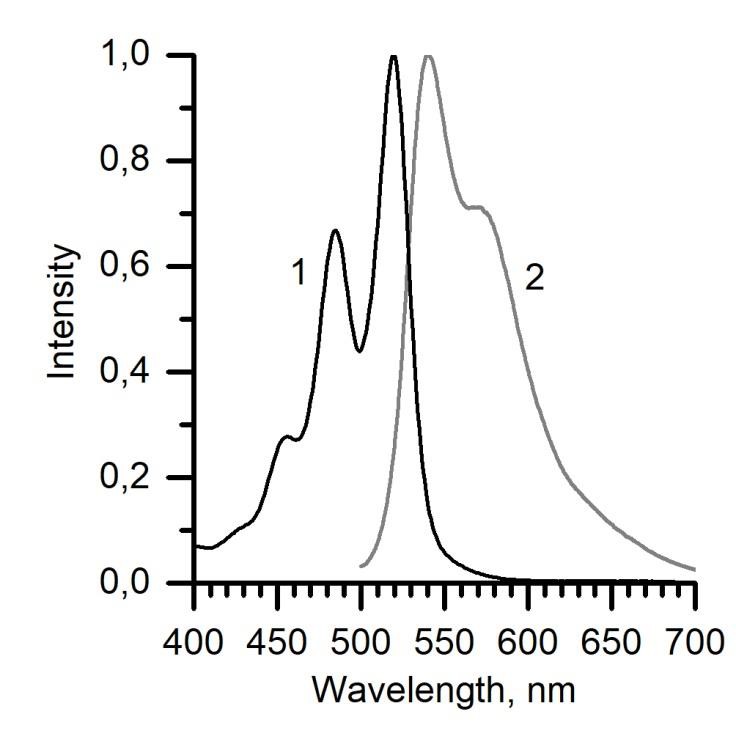 Fig. S1. Normalized spectra of (1) absorbance and (2) fluorescence of PTCDAsolution in DMSO.Рис.  S1.  Нормированные  спектры  (1)  поглощения  и  (2)  флуоресценции раствора PTCDA в ДМСО.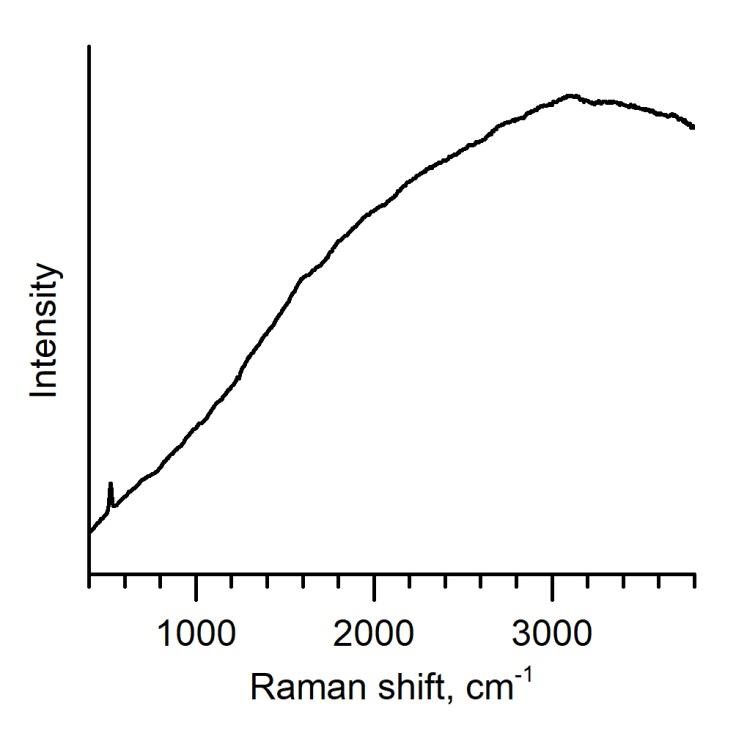 Fig. S2. Raman spectrum of PTCDA remained on the silicon wafer after rinsingthe substrates into DMSO for removing the excess of PTCDA molecules.Рис. S2. Спектр комбинационного рассеяния PTCDA, адсорбированного на чистой   кремниевой   пластинке,   записанный   после   промывки   подложки ДМСО для удаления несвязанных с субстратом молекул.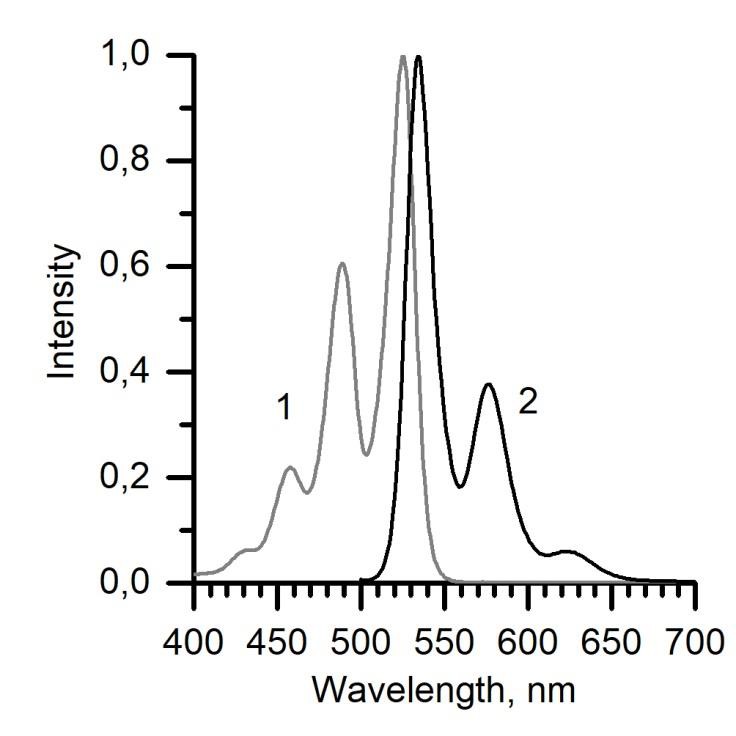 Fig. S3. Normalized spectra of (1) absorbance and (2) fluorescence of EP-PDIsolution in CHCl3.Рис. S3. Нормированные спектры (1) поглощения и (2) флуоресценции раствора EP-PDI в хлороформе.